Название школьного спортивного клуба:           ШСК «ЮНИОР»Девиз: «Нам смелым, сильным и ловким со спортом всегда по пути»Эмблема:              АМОУ ООШ д. Сергеево 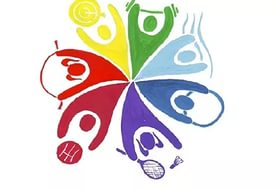                              ЮНИОР   